         RÈGLEMENT DU RELAIS-CROSS DE NEUILLY SUR MARNEARTICLE 1 : NEUILLY SUR MARNE ATHLETISME organise le dimanche 4 décembre 2016 la seconde édition d’un Relais-Cross sur 4 hommes licenciés mais pas obligatoirement d’un même club des catégories Espoirs, Seniors ou Vétérans. Cette année, un relais cross femme est organisé sur 3 femmes catégories Espoirs, Seniors ou VétéransARTICLE 2 : Le parcours sera tracé sur le circuit du  cross de Neuilly sur Marne avec 4 distances différentes (700m/3920m/2560m/1400m) pour les hommes et 3 distances différentes (700m/3920m/1400m) pour les femmes.ARTICLE 3 : Chaque équipe devra s’acquitter des droits d’inscriptions  qui seront de 12 euros par équipes avant le 1er décembre  et de 15 euros sur place. 3 équipes ou plus, d’un même club : forfait 30 euros (pas de forfait sur place). Chèque à l’ordre de Neuilly sur Marne Athlétisme.ARTICLE 4 : Le nombre d’engagement est limité à 30 équipes.ARTICLE 5 : Les coureurs devront se positionner avec leur dossard sur la poitrine dans les Zones de passage, dès lors que les premiers relayeurs seront sur la ligne de départ. Heure de départ 14h05 et 14h40ARTICLE 6 : Les coureurs devront se transmettre un chouchou ou un témoin à chaque transmission, le 4e et dernier relayeur devra passer la ligne d’arrivé avec celui-ci et son dossard sur la poitrine, sous peine de disqualification.ARTICLE 7 : Les dossards seront à retirer le dimanche 29 novembre 2015 à partir de 8h00 et jusqu’à 30 min avant le départ.ARTICLE 8 : les 3 premières équipes hommes et femmes  scratch seront primées  ARTICLE 9 : Responsabilité civile, le club organisateur est couvert par son assurance responsabilité.ARTICLE 10 : Des commissaires de course seront présent sur le parcours pour assurer la sécurité et effectuer des contrôles permettant la bonne régularité des épreuves.ARTICLE 11 : Des vestiaires non gardés seront à votre disposition.ARTICLE 12 : Résultats  sur place après les épreuves et sur le site FFA.ARTICLE 13 : Les licences FSGT/UFOLEP/UNSS/UGSEL Athlétisme sont autorisées à courir                         PLAN DU PARCOURS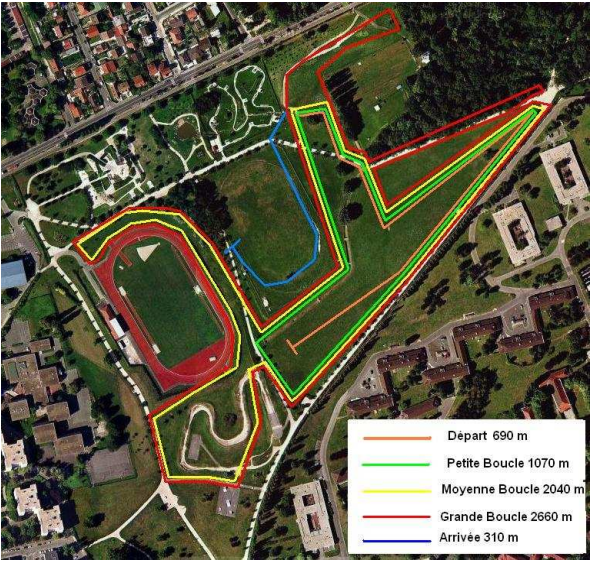 RELAIS- CROSS DE NEUILLY SUR MARNE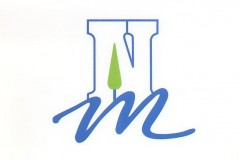 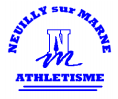 DIMANCHE 4 DECEMBREENGAGEMENT     Chèque à l’ordre de Neuilly Sur Marne Athlétisme Chèque de 12€ avant le jeudi 1 décembre 201615 € sur placeForfait club 3 équipes ou plus 30€ (pas de forfait le jour de l’épreuve)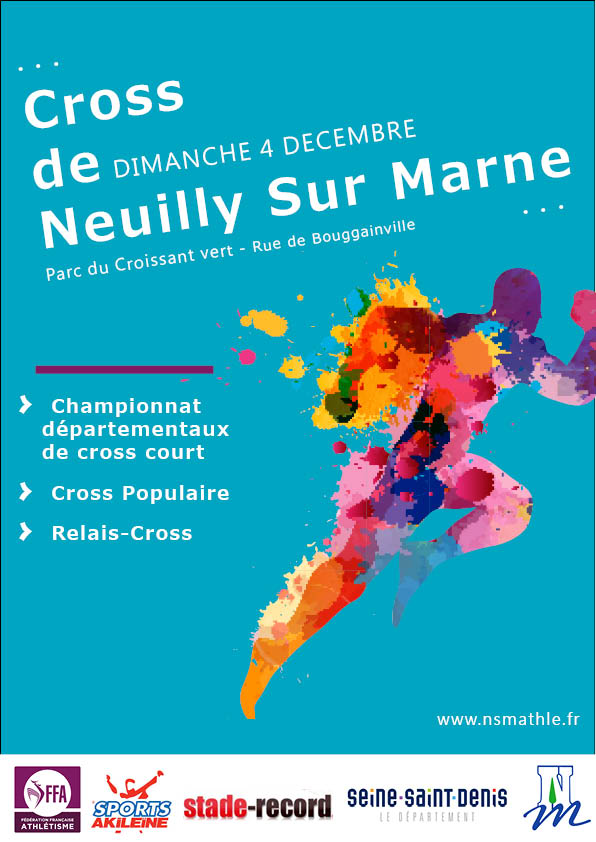 Relayeur 41 400 mXRelayeur 32 560 mRelayeurse31 400 mRelayeur 23 920 mRelayeuse 23 920 mRelayeur 1700 mRelayeuse 1700 mEQUIPE HOMMEEQUIPE FEMMENOMPRENOMN°DOSSARDANNEE DE NAISSANCEN°LICENCECLUB